I. Mục tiêu bài dạy: 1. Kiến thức: - Qua bài kiểm tra nhằm đánh giá tương đối chính xác chất lượng của học sinh, thấy được những mặt mạnh yếu trên cơ sở đó tiếp tục cải thiện phương pháp giảng dạy, giáo dục ý thức tự giác, trung thực trong làm bài, rèn luyện kĩ năng phân tích, so sánh các hiện tượng địa lí.2. Kỹ năng, thái độ: Trung thực trong học tập3.Thái độ: Nghiêm túc trong giờ kiểm tra.Ý thức tự giác chủ động trong học tậpII. MA TRẬN ĐỀ III. NỘI DUNG ĐỀ KIỂM TRA (đính kèm)I. PHẦN TRẮC NGHIỆM. (5 điểm) Ghi lại chữ cái trước câu trả lời đúng.Câu 1. Trên thế giới châu lục có diện tích lớn nhất là:châu Á.	B. châu Phi.	C. châu Nam Cực	D. châu MĩCâu 2. Châu lục nào vẫn chưa có dân cư sinh sống thường xuyên?châu Á.	B. châu Phi.	C. châu Nam Cực	D. châu MĩCâu 3. Sự phân chia các lục địa mang ý nghĩa về:lịch sử.	B. kinh tế.	C. chính trị.	D. tự nhiên.Câu 4. Lục địa châu Phi có độ cao trung bình:650m.	B. 750m.	C. 850m.	D. 950m.Câu 5. Châu Phi ngăn cách với Châu Á bởi Biển Đỏ và:Địa Trung Hải.	B. biển Đen.	C. kênh đào Xuy-ê.	D. kênh đào Panama.Câu 6. Để phân loại các quốc gia phát triển và đang phát triển thì không dựa vào tiêu chí:A. thu nhập bình quân đầu người.	B. chỉ số phát triển con người (HDI).C. tỉ lệ tử vong của trẻ em.	D. cơ cấu kinh tế của từng nước.Câu 7. Dân cư châu Phi tập trung đông đúc ở:A. rừng rậm xích đạo.	B. duyên hải cực Bắc và cực Nam.C. hoang mạc Xa-ha-ra.	D. hoang mạc Ca-la-ha-ri.Câu 8. Hoạt động công nghiệp chính ở châu Phi là:A. chế biến lương thực, thực phẩm.	B. dệt may.C. khai thác khoáng sản.	D. khai thác rừng và chế biến lâm sản.Câu 9. Đâu không phải nguyên nhân chủ yếu kìm hãm sự phát triển kinh tế-xã hội ở châu Phi?A. bùng nổ dân số.		B. sự can thiệp của nước ngoài.C. xung đột tộc người	D. hạn hán, lũ lụt kéo dài.Câu 10. Các mỏ dầu, mỏ khí đốt phân bố chủ yếu:A. phía Nam và phía Bắc của châu Phi.B. phía Tây và phía Bắc châu Phi.C. phía Bắc của châu Phi.D. phía Tây và phía Đông châu Phi.Câu 11. Giá trị sản xuất công nghiệp của châu Phi chiếm:2% toàn thế giới.	B. 3% toàn thế giới.	C. 4% toàn thế giới.	D. 5% toàn thế giới.Câu 12. Trên Trái Đất, lục địa nào nằm hoàn toàn ở nửa cầu Nam? lục địa Á-Âu.	B. lục địa Phi.	C. lục địa Nam Mĩ.	D. lục địa Ôxtraylia.Câu 13. Đặc điểm nào sau đây không thuộc đặc điểm dân cư Châu Phi?gia tăng nhanh.	B. nhiều bệnh dịch.	C. thu nhập cao.	D. xung đột thường xuyênCâu 14. Nguyên nhân các vùng rộng lớn như rừng rậm xích đạo, các hoang mạc không có người sinh sống do:A. điều kiện tự nhiên khắc nghiệt.	B. sự thống trị của các nước chủ nghĩa thực dân.C. Có nhiều thiên tai thiên nhiên.	D. chính sách phân bố dân cư của châu lục.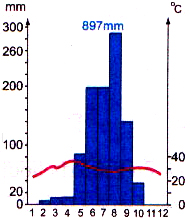 Câu 15. Các thành phố của châu Phi thường tập trung ở:A. trên các cao nguyên.	B. một số nơi ven biển.C. tại các bồn địa.		D. vùng đồng bằng.Câu 16. Nhận xét nào không đúng về biểu đồ?A. mùa mưa từ tháng 6 đến tháng 9.	B. có 3 tháng không mưa.C. mưa nhiều, mưa quanh năm.	D. có 2 lần nhiệt độ tăng cao.Câu 17. Biểu đồ nhiệt độ, lượng mưa trên là kiểu môi trường:hoang mạc.	B. xích đạo ẩm.	C. nhiệt đới.	D. Địa Trung Hải.Câu 18. Đa số các nước châu Phi thuộc nhóm các nước?  phát triển.	B. đang phát triển.	C. công nghiệp.	D. tất cả đáp án trên đều đúng.Câu 19. Đặc điểm nổi bật của dân cư châu Phi hiện nay là:A. mật độ dân số cao.	B. phân bố dân cư không đều.C. gia tăng tự nhiên cao.	D. trình độ dân trí thấp.Câu 20. Kênh Xuy-ê có vai trò rất quan trọng đối với giao thông đường biển trên thế giới, nối liền:A. Địa Trung Hải với Đại Tây Dương.	B. Địa Trung Hải với Biển Đỏ.C. biển Đỏ với Ấn Độ Dương.	D. Địa Trung Hải với Biển Đen.II. TỰ LUẬN (5 điểm)Câu 1: (2 điểm) Trình bày đặc điểm khí hậu châu Phi? Giải thích vì sao các hoang mạc ở châu Phi lại lan ra sát biển?Câu 2: (2 điểm) Phân biệt sự khác nhau giữa lục địa và châu lục? Kể tên sáu lục địa và sáu châu lục trên thế giới?Câu 3: (1 điểm) Cho bảng số liệu dân số  ở một số quốc gia châu Phi năm 2000 và 2009- Qua bảng số liệu trên, em hãy nhận xét đặc điểm dân số ở một số quốc gia ở châu Phi?----------- HẾT ----------I. PHẦN TRẮC NGHIỆM. (5 điểm) Ghi lại chữ cái trước câu trả lời đúng.Câu 1. Trên thế giới châu lục có diện tích lớn nhất là:châu Á.	B. châu Phi.	C. châu Nam Cực.	D. châu Mĩ.Câu 2. Châu lục nào vẫn chưa có dân cư sinh sống thường xuyên?châu Á.	B. châu Nam Cực.	C. châu Phi.	D. châu Mĩ.Câu 3. Sự phân chia các lục địa mang ý nghĩa về:lịch sử..	B. kinh tế.	C. tự nhiên.	D. chính trị.Câu 4. Lục địa châu Phi có độ cao trung bình:650m.	B. 950m.	C. 850m.	D. 750m.Câu 5. Châu Phi ngăn cách với Châu Á bởi Biển Đỏ và:A. Địa Trung Hải.	B. biển Đen.	C. kênh đào Xuy-ê.	D. kênh đào Panama.Câu 6. Để phân loại các quốc gia phát triển và đang phát triển thì không dựa vào tiêu chí:A. thu nhập bình quân đầu người.	B. cơ cấu kinh tế của từng nước.C. tỉ lệ tử vong của trẻ em.	D. chỉ số phát triển con người (HDI).Câu 7. Dân cư châu Phi tập trung đông đúc ở:A. duyên hải cực Bắc và cực Nam.	B. rừng rậm xích đạo.C. hoang mạc Xa-ha-ra.	D. hoang mạc Ca-la-ha-ri.Câu 8. Hoạt động công nghiệp chính ở châu Phi là:A. chế biến lương thực, thực phẩm.	B. khai thác khoáng sản.C. dệt may.	D. khai thác rừng và chế biến lâm sản.Câu 9. Đâu không phải nguyên nhân chủ yếu kìm hãm sự phát triển kinh tế-xã hội ở châu Phi?A. hạn hán, lũ lụt kéo dài.	B. sự can thiệp của nước ngoài.C. xung đột tộc người.	D. bùng nổ dân số.	Câu 10. Các mỏ dầu, mỏ khí đốt phân bố chủ yếu:A. phía Nam và phía Bắc của châu Phi.B. phía Tây và phía Bắc châu Phi.C. phía Tây và phía Đông châu Phi.D. phía Bắc của châu Phi.Câu 11. Giá trị sản xuất công nghiệp của châu Phi chiếm:2% toàn thế giới.	B. 3% toàn thế giới.	C. 4% toàn thế giới.	D. 5% toàn thế giới.Câu 12. Trên Trái Đất, lục địa nào nằm hoàn toàn ở nửa cầu Nam? lục địa Á-Âu.	B. lục địa Phi.	C. lục địa Ôxtraylia.	D. lục địa Nam Mĩ.Câu 13. Đặc điểm nào sau đây không thuộc đặc điểm dân cư Châu Phi?gia tăng nhanh.	B. thu nhập cao.	C. nhiều bệnh dịch.	D. xung đột thường xuyênCâu 14. Nguyên nhân các vùng rộng lớn như rừng rậm xích đạo, các hoang mạc không có người sinh sống do:A. có nhiều thiên tai thiên nhiên.	B. sự thống trị của các nước chủ nghĩa thực dân.C. điều kiện tự nhiên khắc nghiệt. 	D. chính sách phân bố dân cư của châu lục.Câu 15. Các thành phố của châu Phi thường tập trung ở: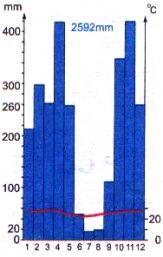 A. trên các cao nguyên.	B. vùng đồng bằng.C. tại các bồn địa.		D. một số nơi ven biển.Câu 16. Nhận xét nào không đúng về biểu đồ? A. nhiệt độ trung bình năm trên 25°C.	B. biên độ nhiệt thấpC. mưa nhiều, mưa quanh năm.	D. có 2 lần nhiệt độ tăng cao.Câu 17. Biểu đồ nhiệt độ, lượng mưa trên là kiểu môi trường:A. hoang mạc.	B. xích đạo ẩm.	C. nhiệt đới.	D. Địa Trung Hải.Câu 18. Đa số các nước châu Phi thuộc nhóm các nước?  A. phát triển.	B. đang phát triển.	C. công nghiệp.	D. tất cả đáp án trên đều đúng.Câu 19. Đặc điểm nổi bật của dân cư châu Phi hiện nay là:A. mật độ dân số cao.	B. phân bố dân cư không đều.C. gia tăng tự nhiên cao.	D. trình độ dân trí thấp.Câu 20. Kênh Xuy-ê có vai trò rất quan trọng đối với giao thông đường biển trên thế giới, nối liền:A. Địa Trung Hải với Đại Tây Dương.	B. Địa Trung Hải với Biển Đỏ.C. biển Đỏ với Ấn Độ Dương.	D. Địa Trung Hải với Biển Đen.II. TỰ LUẬN (5 điểm)Câu 1: (2 điểm) Trình bày đặc điểm khí hậu châu Phi? Giải thích vì sao các hoang mạc ở châu Phi lại lan ra sát biển?Câu 2: (2 điểm) Phân biệt sự khác nhau giữa lục địa và châu lục? Kể tên sáu lục địa và sáu châu lục trên thế giới?Câu 3: (1 điểm) Cho bảng số liệu dân số  ở một số quốc gia châu Phi năm 2000 và 2009- Qua bảng số liệu trên, em hãy nhận xét đặc điểm dân số ở một số quốc gia ở châu Phi?----------- HẾT ----------I. PHẦN TRẮC NGHIỆM. (5 điểm) Ghi lại chữ cái trước câu trả lời đúng.Câu 1. Giá trị sản xuất công nghiệp của châu Phi chiếm:2% toàn thế giới.	B. 3% toàn thế giới.	C. 4% toàn thế giới.	D. 5% toàn thế giới.Câu 2. Đa số các nước châu Phi thuộc nhóm các nước?  phát triển.	B. đang phát triển.	C. công nghiệp.	D. tất cả đáp án trên đều đúng.Câu 3. Sự phân chia các lục địa mang ý nghĩa về:lịch sử.	B. kinh tế.	C. chính trị.	D. tự nhiên.Câu 4. Dân cư châu Phi tập trung đông đúc ở:A. rừng rậm xích đạo.	B. duyên hải cực Bắc và cực Nam.C. hoang mạc Xa-ha-ra.	D. hoang mạc Ca-la-ha-ri.Câu 5. Châu Phi ngăn cách với Châu Á bởi Biển Đỏ và:Địa Trung Hải.	B. biển Đen.	C. kênh đào Xuy-ê.	D. kênh đào Panama.Câu 6. Để phân loại các quốc gia phát triển và đang phát triển thì không dựa vào tiêu chí:A. thu nhập bình quân đầu người.	B. chỉ số phát triển con người (HDI).C. tỉ lệ tử vong của trẻ em.	D. cơ cấu kinh tế của từng nước.Câu 7. Lục địa châu Phi có độ cao trung bình:650m.	B. 750m.	C. 850m.	D. 950m.Câu 8. Hoạt động công nghiệp chính ở châu Phi là:A. chế biến lương thực, thực phẩm.	B. dệt may.C. khai thác khoáng sản.	D. khai thác rừng và chế biến lâm sản.Câu 9. Đâu không phải nguyên nhân chủ yếu kìm hãm sự phát triển kinh tế-xã hội ở châu Phi?A. bùng nổ dân số.		B. sự can thiệp của nước ngoài.C. xung đột tộc người.	D. hạn hán, lũ lụt kéo dài.Câu 10. Các mỏ dầu, mỏ khí đốt phân bố chủ yếu:A. phía Nam và phía Bắc của châu Phi.B. phía Tây và phía Bắc châu Phi.C. phía Bắc của châu Phi.D. phía Tây và phía Đông châu Phi.Câu 11. Trên thế giới châu lục có diện tích lớn nhất là:châu Á.	B. châu Phi.	C. châu Nam Cực	D. châu MĩCâu 12. Trên Trái Đất, lục địa nào nằm hoàn toàn ở nửa cầu Nam? lục địa Á-Âu.	B. lục địa Phi.	C. lục địa Ôxtraylia.	D. lục địa Nam Mĩ.Câu 13. Đặc điểm nào sau đây không thuộc đặc điểm dân cư Châu Phi?gia tăng nhanh.	B. nhiều bệnh dịch.	C. thu nhập cao.	D. xung đột thường xuyênCâu 14. Nguyên nhân các vùng rộng lớn như rừng rậm xích đạo, các hoang mạc không có người sinh sống do:A. điều kiện tự nhiên khắc nghiệt.	B. sự thống trị của các nước chủ nghĩa thực dân.C. Có nhiều thiên tai thiên nhiên.	D. chính sách phân bố dân cư của châu lục.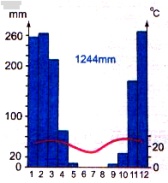 Câu 15. Các thành phố của châu Phi thường tập trung ở:A. trên các cao nguyên.	B. một số nơi ven biển.C. tại các bồn địa		D. vùng đồng bằng.Câu 16. Nhận xét nào không đúng về biểu đồ? A. mùa mưa từ tháng 3 đến tháng 11.	B. có 3 tháng không mưa.C. mưa nhiều vào mùa hạ.	D. có 2 lần nhiệt độ tăng cao.Câu 17. Biểu đồ nhiệt độ, lượng mưa trên là kiểu môi trường:A. hoang mạc.	B. xích đạo ẩm.	C. nhiệt đới.	D. Địa Trung Hải.Câu 18. Châu lục nào vẫn chưa có dân cư sinh sống thường xuyên?châu Á.	B. châu Phi.	C. châu Nam Cực	D. châu MĩCâu 19. Đặc điểm nổi bật của dân cư châu Phi hiện nay là:A. mật độ dân số cao.	B. phân bố dân cư không đều.C. gia tăng tự nhiên cao.	D. trình độ dân trí thấp.Câu 20. Kênh Xuy-ê có vai trò rất quan trọng đối với giao thông đường biển trên thế giới, nối liền:A. Địa Trung Hải với Đại Tây Dương.	B. Địa Trung Hải với Biển Đỏ.C. biển Đỏ với Ấn Độ Dương.	D. Địa Trung Hải với Biển Đen.II. TỰ LUẬN (5 điểm)Câu 1: (2 điểm) Trình bày đặc điểm khí hậu châu Phi? Giải thích vì sao các hoang mạc ở châu Phi lại lan ra sát biển?Câu 2: (2 điểm) Phân biệt sự khác nhau giữa lục địa và châu lục? Kể tên sáu lục địa và sáu châu lục trên thế giới?Câu 3: (1 điểm) Cho bảng số liệu dân số  ở một số quốc gia châu Phi năm 2000 và 2009- Qua bảng số liệu trên, em hãy nhận xét đặc điểm dân số ở một số quốc gia ở châu Phi?----------- HẾT ----------I. PHẦN TRẮC NGHIỆM. (5 điểm) Ghi lại chữ cái trước câu trả lời đúng.Câu 1. Lục địa châu Phi có độ cao trung bình:650m.	B. 750m.	C. 850m.	D. 950m.Câu 2. Đa số các nước châu Phi thuộc nhóm các nước?  phát triển.	B. đang phát triển.	C. công nghiệp.	D. tất cả đáp án trên đều đúng.Câu 3. Sự phân chia các lục địa mang ý nghĩa về:lịch sử.	B. kinh tế.	C. chính trị.	D. tự nhiên.Câu 4. Trên thế giới châu lục có diện tích lớn nhất là:châu Á.	B. châu Phi.	C. châu Nam Cực	D. châu MĩCâu 5. Châu Phi ngăn cách với Châu Á bởi Biển Đỏ và:A. Địa Trung Hải.	B. biển Đen.	C. kênh đào Xuy-ê.	D. kênh đào Panama.Câu 6. Hoạt động công nghiệp chính ở châu Phi là:A. chế biến lương thực, thực phẩm.	B. dệt may.C. khai thác khoáng sản.	D. khai thác rừng và chế biến lâm sản.Câu 7. Dân cư châu Phi tập trung đông đúc ở:A. rừng rậm xích đạo.	B. duyên hải cực Bắc và cực Nam.C. hoang mạc Xa-ha-ra.	D. hoang mạc Ca-la-ha-ri.Câu 8. Để phân loại các quốc gia phát triển và đang phát triển thì không dựa vào tiêu chí:A. thu nhập bình quân đầu người.	B. chỉ số phát triển con người (HDI).C. tỉ lệ tử vong của trẻ em.	D. cơ cấu kinh tế của từng nước.Câu 9. Đâu không phải nguyên nhân chủ yếu kìm hãm sự phát triển kinh tế-xã hội ở châu Phi?A. bùng nổ dân số.		B. sự can thiệp của nước ngoàiC. xung đột tộc người	D. hạn hán, lũ lụt kéo dàiCâu 10. Các mỏ dầu, mỏ khí đốt phân bố chủ yếu:A. phía Nam và phía Bắc của châu Phi.B. phía Tây và phía Bắc châu Phi.C. phía Bắc của châu Phi.D. phía Tây và phía Đông châu Phi.Câu 11. Giá trị sản xuất công nghiệp của châu Phi chiếm:2% toàn thế giới.	B. 3% toàn thế giới.	C. 4% toàn thế giới.	D. 5% toàn thế giới.Câu 12. Trên Trái Đất, lục địa nào nằm hoàn toàn ở nửa cầu Nam? lục địa Á-Âu.	B. lục địa Phi.	C. lục địa Ôxtraylia.	D. lục địa Nam Mĩ.Câu 13. Đặc điểm nào sau đây không thuộc đặc điểm dân cư Châu Phi?gia tăng nhanh.	B. nhiều bệnh dịch.	C. thu nhập cao.	D. xung đột thường xuyênCâu 14. Nguyên nhân các vùng rộng lớn như rừng rậm xích đạo, các hoang mạc ở châu Phi không có người sinh sống do:A. điều kiện tự nhiên khắc nghiệt.	B. sự thống trị của các nước chủ nghĩa thực dân.C. Có nhiều thiên tai thiên nhiên.	D. chính sách phân bố dân cư của châu lục.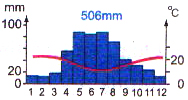 Câu 15. Các thành phố của châu Phi thường tập trung ở:A. trên các cao nguyên.	B. một số nơi ven biển.C. tại các bồn địa.		D. vùng đồng bằng. Câu 16. Nhận xét nào không đúng về biểu đồ?A. mùa hè nóng, khô.	B. mưa nhiều, mưa quanh nămC. mưa đông ấm áp, mưa nhiều.	D. mưa nhiều từ tháng 4 đến tháng 8.Câu 17. Biểu đồ nhiệt độ, lượng mưa trên là kiểu môi trường:hoang mạc.	B. xích đạo ẩm.	C. nhiệt đới.	D. Địa Trung Hải.Câu 18. Châu lục nào vẫn chưa có dân cư sinh sống thường xuyên?châu Á.	B. châu Phi.	C. châu Nam Cực	D. châu MĩCâu 19. Kênh Xuy-ê có vai trò rất quan trọng đối với giao thông đường biển trên thế giới, nối liền:A. Địa Trung Hải với Đại Tây Dương.	B. Địa Trung Hải với Biển Đỏ.C. biển Đỏ với Ấn Độ Dương.	D. Địa Trung Hải với Biển Đen.Câu 20. Đặc điểm nổi bật của dân cư châu Phi hiện nay là:A. mật độ dân số cao.	B. phân bố dân cư không đều.C. gia tăng tự nhiên cao.	D. trình độ dân trí thấp.II. TỰ LUẬN (5 điểm)Câu 1: (2 điểm) Trình bày đặc điểm khí hậu châu Phi? Giải thích vì sao các hoang mạc ở châu Phi lại lan ra sát biển?Câu 2: (2 điểm) Phân biệt sự khác nhau giữa lục địa và châu lục? Kể tên sáu lục địa và sáu châu lục trên thế giới?Câu 3: (1 điểm) Cho bảng số liệu dân số  ở một số quốc gia châu Phi năm 2000 và 2009- Qua bảng số liệu trên, em hãy nhận xét đặc điểm dân số ở một số quốc gia ở châu Phi?----------- HẾT ----------Phần trắc nghiệm  (5 điểm). Mỗi câu trả lời đúng được 0,25 điểmPhần tự luận (5 điểm)I. PHẦN TRẮC NGHIỆM. (5 điểm) Ghi lại chữ cái trước câu trả lời đúng.Câu 1. Trên thế giới châu lục có diện tích lớn nhất là:A.  châu Á.	B. châu Phi.	C. châu Nam Cực.	D. châu Mĩ.Câu 2. Châu lục nào vẫn chưa có dân cư sinh sống thường xuyên?châu Á.	B. châu Nam Cực.	C..Châu Phi.	D. châu Mĩ.Câu 3. Sự phân chia các lục địa mang ý nghĩa về:lịch sử..	B. kinh tế.	C. tự nhiên.	D. chính trị.Câu 4. Lục địa châu Phi có độ cao trung bình:A. 650m.	B. 950m.	C. 850m.	D. 750m.Câu 5. Châu Phi ngăn cách với Châu Á bởi Biển Đỏ và:Địa Trung Hải.	B. biển Đen.	C. kênh đào Xuy-ê.	D. kênh đào Panama.Câu 6. Để phân loại các quốc gia phát triển và đang phát triển thì không dựa vào tiêu chí:A. thu nhập bình quân đầu người.	B. cơ cấu kinh tế của từng nước.C. tỉ lệ tử vong của trẻ em.	D. chỉ số phát triển con người (HDI).Câu 7. Dân cư châu Phi tập trung đông đúc ở:A. duyên hải cực Bắc và cực Nam..	B. rừng rậm xích đạo.C. hoang mạc Xa-ha-ra.	D. hoang mạc Ca-la-ha-ri.Câu 8. Hoạt động công nghiệp chính ở châu Phi là:A. chế biến lương thực, thực phẩm.	B. khai thác khoáng sản.C. dệt may.	D. khai thác rừng và chế biến lâm sản.Câu 9. Đâu không phải nguyên nhân chủ yếu kìm hãm sự phát triển kinh tế-xã hội ở châu Phi?A. hạn hán, lũ lụt kéo dài	B. sự can thiệp của nước ngoàiC. xung đột tộc người	D. bùng nổ dân số.	Câu 10. Các mỏ dầu, mỏ khí đốt phân bố chủ yếu:A. phía Nam và phía Bắc của châu Phi.B. phía Tây và phía Bắc châu Phi.C. phía Tây và phía Đông châu Phi.D. phía Bắc của châu Phi.Câu 11. Giá trị sản xuất công nghiệp của châu Phi chiếm:A. 2% toàn thế giới.	B. 3% toàn thế giới.	C. 4% toàn thế giới.	D. 5% toàn thế giới.Câu 12. Trên Trái Đất, lục địa nào nằm hoàn toàn ở nửa cầu Nam? A. lục địa Á-Âu.	B. lục địa Phi.	C. lục địa Ôxtraylia.	D. lục địa Nam Mĩ.Câu 13. Đặc điểm nào sau đây không thuộc đặc điểm dân cư Châu Phi?gia tăng nhanh.	B. thu nhập cao.	C. nhiều bệnh dịch.	D. xung đột thường xuyênCâu 14. Nguyên nhân các vùng rộng lớn như rừng rậm xích đạo, các hoang mạc không có người sinh sống do:A. có nhiều thiên tai thiên nhiên.	B. sự thống trị của các nước chủ nghĩa thực dân.C. điều kiện tự nhiên khắc nghiệt. 	D. chính sách phân bố dân cư của châu lục.Câu 15. Các thành phố của châu Phi thường tập trung ở:A. trên các cao nguyên.	B. vùng đồng bằng.C. tại các bồn địa		D. một số nơi ven biển.Câu 16. Nhận xét nào không đúng về biểu đồ? A. nhiệt độ trung bình năm trên 25°C.	B. biên độ nhiệt thấpC. mưa nhiều, mưa quanh năm.	D. có 2 lần nhiệt độ tăng cao.Câu 17. Biểu đồ nhiệt độ, lượng mưa trên là kiểu môi trường:hoang mạc.	B. xích đạo ẩm.	C. nhiệt đới.	D. Địa Trung Hải.Câu 18. Đa số các nước châu Phi thuộc nhóm các nước?  phát triển.	B. đang phát triển.	C. công nghiệp.	D. tất cả đáp án trên đều đúng.Câu 19. Đặc điểm nổi bật của dân cư châu Phi hiện nay là:A. mật độ dân số cao.	B. phân bố dân cư không đều.C. gia tăng tự nhiên cao.	D. trình độ dân trí thấp.Câu 20. Kênh Xuy-ê có vai trò rất quan trọng đối với giao thông đường biển trên thế giới, nối liền:A. Địa Trung Hải với Đại Tây Dương.	B. Địa Trung Hải với Biển Đỏ.C. biển Đỏ với Ấn Độ Dương.	D. Địa Trung Hải với Biển Đen.II. TỰ LUẬN (5 điểm)Câu 1: (2 điểm) Trình bày thực trạng ngành công nghiệp châu Phi? Tại sao công nghiệp châu Phi còn chậm phát triển?Câu 2: (2 điểm) Phân biệt sự khác nhau giữa lục địa và châu lục? Kể tên sáu lục địa và sáu châu lục trên thế giới?Câu 3: (1 điểm) Cho bảng số liệu dân số  ở một số quốc gia châu Phi năm 2000 và 2009- Qua bảng số liệu trên, em hãy nhận xét đặc điểm dân số ở một số quốc gia ở châu Phi?Phần trắc nghiệm  (5 điểm). Mỗi câu trả lời đúng được 0,25 điểmPhần tự luận (5 điểm)TRƯỜNG THCS LÝ THƯỜNG KIỆTTỔ: XÃ HỘIMA TRẬN ĐỀ KIỂM TRA CUỐI KỲ IMÔN ĐỊA LÍ 7Năm học: 2020-2021(Thời gian: 45 phút)       Cấp độTên chủ đềNhận biết(40%)Nhận biết(40%)Thông hiểu(30%)Thông hiểu(30%)Vận dụng(20%) Vận dụng cao(10%)Cộng       Cấp độTên chủ đềTNTLTNTLTLTLCộng1.Thế í rộng lớn và đa dạng4 câu1 điểm1 câu0.25 điểm1 câu 2 điểm6 câu3.25 điểm2.Thiên nhiên châu Phi1 câu2 điểm3 câu0.75 điểm4 câu2.75 điểm3.Dân cư, xã hội châu Phi3 câu0.75 điểm4 câu1điểm7 câu1.75  điểm4.Kinh tế châu Phi1 câu0.25 điểm4 câu1. điểm1 câu1 điểm6 câu2.25 điểmTổng8 câu2 điểm1 câu2 điểm12 câu3 điểm1 câu2 điểm1 câu1 điểm23 câu10 điểmNgười ra đề  Đỗ Thị HảiNhóm trưởngTrương Tố UyênTổ trưởngPhạm Thị Mai HươngBan giám hiệuCung Thị Lan HươngTRƯỜNG THCS LÝ THƯỜNG KIỆTTỔ: XÃ HỘIĐỀ CHÍNH THỨCMã đề: 01ĐỀ KIỂM TRA HỌC KÌ 1MÔN ĐỊA LÍ 7Năm học: 2020 - 2021(Thời gian: 45 phút)Quốc giaDân số (triệu người)Dân số (triệu người)Quốc giaNăm 2000Năm 2009An - giê - ri31,035,4Ai - Cập69,878,6Ni -  giê - ri – a126,6152,6Xô - ma - li7,59,1Kê - ni - a29,839,1TRƯỜNG THCS LÝ THƯỜNG KIỆTTỔ: XÃ HỘIĐỀ CHÍNH THỨCMã đề: 02ĐỀ KIỂM TRA HỌC KÌ 1MÔN ĐỊA LÍ 7Năm học: 2020 - 2021(Thời gian: 45 phút)Quốc giaDân số (triệu người)Dân số (triệu người)Quốc giaNăm 2000Năm 2009An - giê - ri31,035,4Ai - Cập69,878,6Ni -  giê - ri – a126,6152,6Xô - ma - li7,59,1Kê - ni - a29,839,1TRƯỜNG THCS LÝ THƯỜNG KIỆTTỔ: XÃ HỘIĐỀ CHÍNH THỨCMã đề: 03ĐỀ KIỂM TRA HỌC KÌ 1MÔN ĐỊA LÍ 7Năm học: 2020 - 2021(Thời gian: 45 phút)Quốc giaDân số (triệu người)Dân số (triệu người)Quốc giaNăm 2000Năm 2009An - giê - ri31,035,4Ai - Cập69,878,6Ni -  giê - ri – a126,6152,6Xô - ma - li7,59,1Kê - ni - a29,839,1TRƯỜNG THCS LÝ THƯỜNG KIỆTTỔ: XÃ HỘIĐỀ CHÍNH THỨCMã đề: 04ĐỀ KIỂM TRA HỌC KÌ 1MÔN ĐỊA LÍ 7Năm học: 2020 - 2021(Thời gian: 45 phút)Quốc giaDân số (triệu người)Dân số (triệu người)Quốc giaNăm 2000Năm 2009An - giê - ri31,035,4Ai - Cập69,878,6Ni -  giê - ri – a126,6152,6Xô - ma - li7,59,1Kê - ni - a29,839,1TRƯỜNG THCS LÝ THƯỜNG KIỆTTỔ: XÃ HỘIĐỀ CHÍNH THỨCĐÁP ÁN KIỂM TRA HỌC KÌ 1MÔN ĐỊA LÍ 7NĂM HỌC: 2020-2021    CâuMã   1234567891001 AC  DB CDBCDC 02ABCDCBABAD03ABDBCDBCDC04BBDACCBDDC    CâuMã   1112131415161718192001ADCABCCBCB02ACBCDDBBCB03ACCABACCCB04ACCABBDCBCCâuĐáp ánThang điểmCâu 1(2 điểm)- Châu Phi có khí hậu nóng và khô bậc nhất thế giới. Nhiệt độ trung bình năm trên 20°C, thời tiết ổn định.- Lượng mưa tương đối ít và giảm dần về phía hai chí tuyến, hình thành những hoang mạc lớn, lan ra sát biển. Xa-ha-ra là hoang mạc có diện tích lớn nhất thế giới.- Phần lãnh thổ nằm trong khu vực chí tuyến chiếm diện tích lớn, đây là khu vực áp cao nên hầu như không mưa.- Lãnh thổ rộng lớn, bờ biển ít bị chia cắt, ít chịu ảnh hưởng của biển.- Chịu ảnh hưởng của các dòng biển lạnh: Ca-na-ri, Xô-ma-li, Ben-ghê-la…0.5đ0.5đ0.5đ0.25đ0.25đCâu 2 (2 điểm)- Tên sáu lục địa và sáu châu lục trên thế giới.+ Sáu lục địa: lục địa Á – Âu, lục địa Phi, lục địa Bắc Mĩ, lục địa Nam Mĩ, lục địa Ô-xtrây-li-a, lục địa Nam Cực.+ Sáu châu lục: châu Á, châu Âu, châu Phi, châu Mĩ, châu Đại Dương và châu Nam Cực.- Sự khác nhau giữa lục địa và châu lục.+ Lục địa là khối đất liền rộng hàng triệu km2, có biển và đại dương bao quanh. Sự phân chia lục địa mang ý nghĩa về mặt tự nhiên là chính.+ Châu lục bao gồm phần lục địa và các đảo, quần đảo chung quanh. Sự phân chia này chủ yếu mang ý nghĩa lịch sử, kinh tế, chính trị.0.5đ0.5đ0.5đ0.5đ     Câu 3 (1 điểm)- Xử lý số liệu dân số.- Dân số các quốc gia trên tăng nhanh do tỉ lệ gia tăng dân số tự nhiên cao, khó thực hiện kế hoạch hóa vì gặp các trở ngại về tập tục, truyền thống, khoa học kĩ thuật kém phát triển... 0.5đ0.5đTRƯỜNG THCS LÝ THƯỜNG KIỆTTỔ: XÃ HỘIĐỀ DỰ BỊMã đề: 00ĐỀ KIỂM TRA HỌC KÌ 1MÔN ĐỊA LÍ 7Năm học: 2020 - 2021(Thời gian: 45 phút)Quốc giaDân số (triệu người)Dân số (triệu người)Quốc giaNăm 2000Năm 2009An - giê - ri31,035,4Ai - Cập69,878,6Ni -  giê - ri – a126,6152,6Xô - ma - li7,59,1Kê - ni - a29,839,1TRƯỜNG THCS LÝ THƯỜNG KIỆTTỔ: XÃ HỘIĐỀ DỰ BỊĐÁP ÁN KIỂM TRA CUỐI KỲ IMÔN ĐỊA LÍ 7NĂM HỌC: 2020-2021    CâuMã   1234567891000ABCDCBABAD    CâuMã   1112131415161718192000ACBCDDBBCBCâuĐáp ánThang điểmCâu 1(2 điểm)* Thực trạng ngành công nghiệp châu Phi :- Các nước châu Phi có nền công nghiệp chậm phát triển+ Gía trị sản lượng công nghiệp của châu Phi chiếm 2% toàn thế giới+ Ngoài ngành khai khoáng truyền thống, nhiều nước châu Phi chỉ phát triển ngành công nghiệp thực phẩm và lắp ráp cơ khi.+ Công nghiệp luyện kim và chế tạo máy chỉ phát triển ở một vài nước.+ Các nước có nền công nghiệp tương đối phát triển là CH Nam Phi, An-giê-ri…* Khó khăn : thiếu lao động chuyên môn kĩ thuật cao, thiếu vốn, cơ sở vật chất lạc hậu…0.5đ0.25đ0.25đ0.25đ0.25đ0.5đCâu 2 (2 điểm)- Tên sáu lục địa và sáu châu lục trên thế giới.+ Sáu lục địa: lục địa Á – Âu, lục địa Phi, lục địa Bắc Mĩ, lục địa Nam Mĩ, lục địa Ô-xtrây-li-a, lục địa Nam Cực.+ Sáu châu lục: châu Á, châu Âu, châu Phi, châu Mĩ, châu Đại Dương và châu Nam Cực.- Sự khác nhau giữa lục địa và châu lục.+ Lục địa là khối đất liền rộng hàng triệu km2 , có biển và đại dương bao quanh. Sự phân chia lục địa mang ý nghĩa về mặt tự nhiên là chính.+ Châu lục bao gồm phần lục địa và các đảo, quần đảo chung quanh. Sự phân chia này chủ yếu mang ý nghĩa lịch sử, kinh tế, chính trị.0.5đ0.5đ0.5đ0.5đ     Câu 3 (1 điểm)- Xử lý số liệu dân số.- Dân số các quốc gia trên tăng nhanh do tỉ lệ ra tăng dân số tự nhiên cao, khó thực hiện kế hoạch hóa vì gặp các trở ngại về tập tục, truyền thống, khoa học kĩ thuật kém phát triển... 0.5đ0.5đ